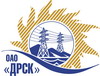 Открытое Акционерное Общество«Дальневосточная распределительная сетевая  компания»Протокол заседания Закупочной комиссии по вскрытию поступивших конвертовг. БлаговещенскСпособ и предмет закупки: Открытый электронный запрос предложений на право заключения Договора на выполнение работ: Техническое перевооружение ПС № 2 110/35/6 кВ "Лебединый" (замена МВ МКП-110 на LTB), в т.ч. ПИР. Закупка проводится согласно ГКПЗ 2015 г. раздела  2.2.1 «Услуги ТПиР»  № 842.Плановая стоимость закупки:  8 510 298,00 руб. без учета НДСПРИСУТСТВОВАЛИ: три члена постоянно действующей Закупочной комиссии ОАО «ДРСК» 2 уровняИнформация о результатах вскрытия конвертов:В адрес Организатора закупки поступило 3 (три) Предложения на участие в закупке, с которыми были размещены в электронном виде на Торговой площадке Системы www.b2b-energo.ru.Вскрытие конвертов было осуществлено в электронном сейфе организатора запроса предложений на Торговой площадке Системы www.b2b-energo.ru автоматически.Дата и время начала процедуры вскрытия конвертов с предложениями участников 10:00 (время местное) 06.07.2015.Место проведения процедуры вскрытия конвертов с предложениями участников: Торговая площадка Системы www.b2b-energo.ruВ конвертах обнаружены предложения следующих участников запроса предложений:Ответственный секретарь Закупочной комиссии 2 уровня ОАО «ДРСК»	М.Г. ЕлисееваТехнический секретарь Закупочной комиссии 2 уровня ОАО «ДРСК»	Е.Ю. Коврижкина№ 549/УТПиР-В06.07.2015№Наименование участника и его адресПредмет и общая цена заявки на участие в закупке1ОАО «ГЭМ-Саха»г. Нерюнгри, пом. Серебряный Бор, ул. Энергетиков, 6Цена: 8 510 298,00 руб. без учета НДС (10 042 151,64 руб. с учетом НДС). 2ОАО «Специализированная электросетевая сервисная компания Единой национальной электрической сети»г. Ногинск, у. Парковая, 1Цена: 8 510 298,00  руб. без учета НДС (10 042 151,64 руб. с учетом НДС). 3ООО «Титан Энергоресурс»г. Благовещенск, ул. Амурская, 270Цена: 8 359 878,68  руб. без учета НДС (9 864 656,84 руб. с учетом НДС). 